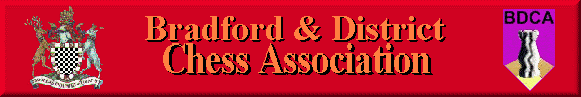 Bradford DCA Committee Meeting MinutesMeeting held 3rd March 2016 at the Central Division Club, Clayton LanePresent: Sam Scurfield, Dave Barlow, Andrew Bak, Keith Marsh, Adrian ArthurApologies: Charles Wood, Karim Khan, Wil Lilburn-Quick1. Previous month’s meeting minutesApproved2. Matters ArisingIt was noted that Keighley accepted the decision in the last meeting in good spirits and the hearing was conducted amicably and fairly as a whole.3. Secretary’s ReportAB noted that there were two defaulted matches and many defaulted boards. Ilkley C are in the semi-finals of the Trophy despite not having played a match yet, they have won three matches by default.The Clough draw was made and it was confirmed that all matches will be taking place at Central Division WMC once again.4. Competition controller’s ReportN/A5. Website Editor’s ReportNothing to report6. Treasurer’s ReportThere are a few outstanding club fees that will be chased up in due course.7. Smoking/smell of smoke at the boardBingley Chess Club noted that Zach Cansdale (a junior) had been put off about the smell of smoke from an opponent during the game.The Committee noted that the BDCA had banned smoking before the legal ban was introduced and have also banned vaping at the board. However the BDCA could not legislate for activities carried out away from the board as a fair balance had to be struck for all members of the league.8. Vice ChairLee Crawford announced via email that he would be standing down from the role of Vice Chair at the end of the season. Family commitments meant he could no longer attend Committee Meetings regularly.The committee noted Lee’s valued contributions during his tenure.AB to circulate an advert for a Vice-Chair for the AGM.9. AOBa) Bradford’s home venueWhen fixtures clash with Bradford City fixtures, parking can be very awkward. The fixtures are designed to avoid clashes if possible but matches inevitably get rearranged for Tuesday nights at short notice.It was noted that captains can agree to switch the venue if necessary but that the expectation was that travelling teams should plan accordingly if Bradford City are playing. b) AGM meetingsAB asked if monthly meetings were too much of a burden and if they were necessary. It was agreed that regular monthly meetings ensured that issues did not get forgotten about and were resolved in a timely fashion. If nothing of note needs to be discussed, then meetings can always be cancelled as has been done this year already.c) Bradford CongressThe 2016 entry form had not yet been received. DB to chase up.d) Presentation EveningIt was decided that we once again have it at the Stansfield Arms. If there are lower numbers once again, then the situation can be reviewed going forward.e) Yorkshire Chess ExpoDavid Hirst is organising a Chesstival-style event at Leeds Civic Hall for the Flood Relief and Chess in Schools and Communities.Meeting ClosedNext meeting scheduled for Thursday 7th April 2016, Central Div WMC 8pm.